VOC 4					Les familles de mots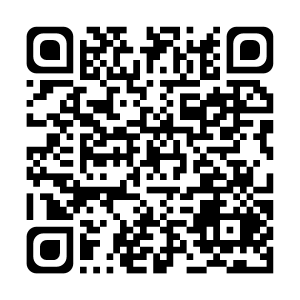 Une famille de mots regroupe des mots qui ont une partie commune (chèvre, chevreau, chevrettes) et qui évoquent la même idée (doux, douceur, doucement).Les mots d’une même famille peuvent avoir différentes natures. Nom : chaleur Adjectif : chaud Verbe : chaufferAdverbe : chaudement La partie qui est commune aux mots d’une même famille s’appelle le radical.Ex : dent – édenté – trident – dentiste – dentaire – dentelle.À partir du radical, on peut former d’autres mots appelés mots dérivés en ajoutant un préfixe, un suffixe ou les deux à la fois.a) Le préfixe est placé devant le radical.Ex : 		tri -	+	dent 		→ 	trident	          préfixe	              radicalil -	+	légal 		→ 	illégal	          préfixe	            radicalb) Le suffixe est placé après le radical.Ex :		dent	+	- iste		→	dentiste	            radical	             suffixelégal	+	- ement	→ 	légalement		radical		  suffixeSouvent, le préfixe donne un sens légèrement différent au mot.- idée de contraire : lisible / illisible ; heureux / malheureux ; …- idée de « avant » : histoire / préhistoire ; dire / prédire ; …- idée de « à l’intérieur de » : fermer / enfermer ; …- idée de refaire quelque chose : écrire / réécrire ; donner / redonner ; …Certains suffixes permettent de changer la classe d’un mot.Par exemple : - transformer un verbe en nom :ronfler 	+ 	- ement	 ronflementpréparer 	+ 	- ation	 préparation- transformer un nom en adjectif :courage 	+	- eux		 courageuxhiver 		+ 	- al		 hivernal 	- transformer un nom en verbe :chant 		+	- er 		 chantercri		+	- er		 crierJe sais ma leçon si…VOC 4 Je sais repérer le radical, le préfixe, le suffixe, dans un mot.VOC 4 Je sais regrouper des mots appartenant à la même famille.VOC 4 Je sais ajouter des mots à une famille.VOC 4 Je connais et je sais utiliser quelques préfixes.VOC 4Je connais et je sais utiliser quelques suffixes.